Name(s)_______________________________________________ Period ______ Date ___________________Finding RelationshipsIn order to find relationships between the preferences, you’ll do a cross tabulation of the data.  That means that you don’t just count how many people liked each thing (e.g. “dog”), but how many people liked two things things together (“dogs” and “camping”).  This will help you see how different answers relate to each other.ReflectionHow could relationships between these type of data help you to address a real world problem?____I could try to get people to adopt pets from the shelter.  If they like art, I could show them cats and if they like music I could show them dogs. Activity Guide - Interpreting Data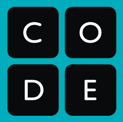 Pets and ActivitiesPets and SportsActivities and SportsIf someone likes cats, what activity is likely their favorite? ________art_______________What is one more interesting relationship between favorite pet and favorite activity?_people who like dogs like music more than other people _____________What are two interesting relationships between favorite pet and favorite sport?1. ___people who like snakes like volleyball more _________________________2. ___people who like dogs like swimming more_________________________What are two interesting relationships between favorite activity and favorite sport?1. ______people who like swimming like music____________________________________2. _____people who like soccer like video games, but don’t like camping._______